Sequestration Item Types(Loans that will begin Disbursing after 10/1/20)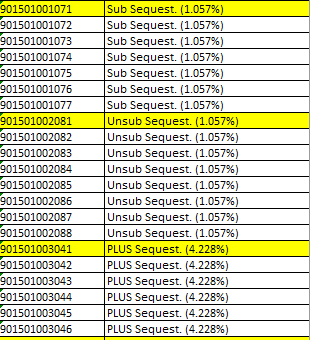 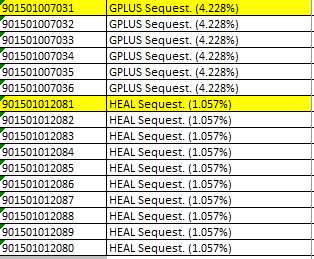 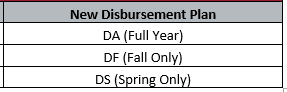 